ПРОЕКТОб  утверждении  формы  проверочного  листа  (списков  контрольных  вопросов),  применяемого  при  осуществлении  муниципального контроля   в сфере благоустройства на территории сельского поселения Дмитриевский сельсовет муниципального района Чишминский район Республики БашкортостанВ  соответствии  с  частью  11.3  статьи  9  Федерального  закона  от  26  декабря  2008  г.  №  294-ФЗ  «О  защите  прав  юридических  лиц  и  индивидуальных  предпринимателей  при  осуществлении  государственного  контроля  (надзора)  и  муниципального  контроля»,  постановлением  Правительства  Российской  Федерации  от  13  февраля  2017  г.  №  177  «Об  утверждении  общих  требований  к  разработке  и  утверждению  проверочных  листов  (списков  контрольных  вопросов)»  и  руководствуясь  Уставом  сельского поселения  Дмитриевский сельсовет  муниципального  района Чишминский район  Республики  Башкортостан, Администрация сельского поселения  Дмитриевский сельсовет  муниципального  района Чишминский район  Республики  Башкортостан,                                 ПОСТАНОВЛЯЕТ:Утвердить  форму  проверочного листа  (списков  контрольных  вопросов),  применяемого  при  осуществлении  муниципального  контроля    в сфере благоустройства на  территории  сельского поселения  Дмитриевский сельсовет  муниципального  района Чишминский район  Республики  Башкортостан, согласно приложению к настоящему постановлению.  2. Настоящее постановление вступает в силу с момента официального обнародования и подлежит размещению на официальном сайте Администрации сельского поселения Дмитриевский сельсовет        Глава сельского поселения                                              Ф.А.АсадуллинУтверждена
постановлением Администрации
сельского поселения Дмитриевский сельсовет муниципального районаЧишминский район Республики Башкортостан
от «__»_________2022 года № ___ФОРМАпроверочного  листа (списка  контрольных  вопросов),применяемого при  осуществлении  муниципального   контроля  в сфере благоустройства на  территории  сельского поселения  Дмитриевский сельсовет  муниципального  района Чишминский район  Республики  БашкортостанПроверочный  лист  (список  контрольных  вопросов),  применяется инспектором  при  проведении  плановых  проверок  в  рамках  осуществления  муниципального  контроля в сфере благоустройства  на  территории  сельского поселения  Дмитриевский сельсовет  муниципального  района Чишминский район  Республики  Башкортостан. Категория  риска,  класс  (категория)  опасности,  позволяющие  однозначно  идентифицировать  сферу  применения  проверочного  листа:  _____________________________________________________________________________.Наименование  органа  муниципального  контроля:_______________________________________________________________________.Объект муниципального контроля, в отношении которого проводится контрольное (надзорное) мероприятие:_______________________________________________________________________.Фамилия, имя и отчество (при наличии) гражданина или индивидуального предпринимателя, его идентификационный номер налогоплательщика и (или) основной государственный регистрационный номер индивидуального предпринимателя, адрес регистрации гражданина или индивидуального предпринимателя, наименование юридического лица, его идентификационный номер налогоплательщика и (или) основной государственный регистрационный номер, адрес юридического лица (его филиалов, представительств, обособленных структурных подразделений), являющихся контролируемыми лицами:__________________________________________________________________________________________________________________________________________________________  ______________________________________________________________________________________________________________________________________________________________________________________________________________________________________________________________________________________________________________________________________________________________________________________________________________________________________________________________________________.Вид  (виды)  деятельности  юридических  лиц,  физических лиц  их  типов  и  (или)  отдельных  характеристик:_____________________________________________________________________.Место  проведения  плановой  проверки  с  заполнением  проверочного  листа  и(или)  указание  на  используемые  юридическим  лицом,  индивидуальным  предпринимателем  производственные  объекты:  _____________________________________________________________________________.Реквизиты  распоряжения  о  проведении  плановой  проверки:______________________________________________________________________.Учетный  номер  плановой  проверки  и  дата  присвоения  учетного  номера  проверки  в  едином  реестре  проверок:  ______________________________________________________________________.Должность,  фамилия  и  инициалы  должностного  лица  администрации  сельского поселения  Дмитриевский сельсовет  муниципального  района Чишминский район  Республики  Башкортостан,  проводящего  плановую проверку  и  заполняющего  проверочный  лист:  _______________________________________________________________________.Перечень  вопросов,  отражающих  содержание  обязательных  требований  и  (или)  требований,  установленных законодательством,  муниципальными  правовыми  актами,  ответы  на  которые  однозначно  свидетельствуют  о  соблюдении  или  несоблюдении  юридическим  лицом,  физическим лицом  обязательных  требований,  составляющих  предмет  проверки:Пояснения и дополнения по вопросам, содержащимся в перечне:__________________________________________________________________________ ____________________________________________________________________________________________________________________________________________________________________________________________________________________________________________________________________________________________________________________________________________________________________________________________
Подписи лица (лиц), проводящего (проводящих) проверку:Должность    ____________________________________                   /Ф.И.О.Должность    ____________________________________                   /Ф.И.О.
С проверочным листом ознакомлен(а):
___________________________________________________________________________(фамилия, имя, отчество (в случае, если имеется), должность руководителя,иного должностного лица или уполномоченного представителя юридическоголица, индивидуального предпринимателя, его уполномоченного представителя)"__" ____________________ 20__ г.       _________________________________________                                                                                                                                                                                     ( подпись)
Отметка об отказе ознакомления с проверочным листом:_______________________________________________________________________________(фамилия, имя, отчество (в случае, если имеется), уполномоченногодолжностного лица (лиц), проводящего проверку)"__" ____________________ 20__ г.                    _________________________________________                                                                                                                                                                                             (подпись)
Копию проверочного листа получил(а):
___________________________________________________________________________(фамилия, имя, отчество (в случае, если имеется), должность руководителя,иного должностного лица или уполномоченного представителя юридическоголица, индивидуального предпринимателя, его уполномоченного представителя)"__" ____________________ 20__ г.                    _________________________________________                                                                                                                        (подпись)
Отметка об отказе получения проверочного листа:___________________________________________________________________________(фамилия, имя, отчество (в случае, если имеется), уполномоченногодолжностного лица (лиц), проводящего проверку)"__" ____________________ 20__ г.                   _________________________________________                                                                                                                            (подпись)БашҠортостан РеспубликаҺыШишмӘ районыМУНИЦИПАЛЬ РАЙОНЫныҢДМИТРИЕВКА АУЫЛ СОВЕТЫ ауыл биЛӘмӘҺеХакимиӘте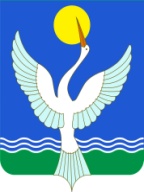 АдминистрацияСЕЛЬСКОГО ПОСЕЛЕНИЯ  ДМИТРИЕВСКИЙ сельсоветМУНИЦИПАЛЬНОГО РАЙОНАЧишминскИЙ районРеспублики БашкортостанКАРАР__ __________2022 й.№ Постановление__ __________ 2022 г.QR-кодНа документы, оформляемые контрольным (надзорным) органом, наносится QR-код, сформированный единым реестром, обеспечивающий переход на страницу в информационно-телекоммуникационной сети "Интернет", содержащую запись единого реестра о профилактическом мероприятии, контрольном (надзорном) мероприятии в едином реестре, в рамках которого составлен документ. При использовании для просмотра информации QR-кода сведения отображаются без ограничений доступа к ним, предусмотренных приложением к настоящим ПравиламN п/пВопрос, отражающий содержание обязательных требований Вывод о выполнении установленных требованийВывод о выполнении установленных требованийВывод о выполнении установленных требованийВывод о выполнении установленных требованийВывод о выполнении установленных требованийВывод о выполнении установленных требованийВывод о выполнении установленных требованийВывод о выполнении установленных требованийВывод о выполнении установленных требованийВывод о выполнении установленных требованийРеквизиты нормативных правовых актов, с указанием их структурных единиц, которыми установлены обязательные требования, требования, установленные муниципальными правовыми актамиN п/пВопрос, отражающий содержание обязательных требований данетнетнетнетнетнетнетНеприменимо  Примечание  (заполняется в случае заполнения графы "Неприменимо")Реквизиты нормативных правовых актов, с указанием их структурных единиц, которыми установлены обязательные требования, требования, установленные муниципальными правовыми актами  1.Обеспечивается ли доступ маломобильных групп населения к зданиям, строениям, сооружениям, а также земельным участками? П. 3.12 раздела III Правил  благоустройства и эксплуатации объектов благоустройства территории Дмитриевского сельсовета,  утвержденных  решением  Совета Сельского поселения Дмитриевский сельсовет от 11.12.2018 № 41  (далее  –  Правила  благоустройства); 2.Соблюдается ли порядок производства земляных и дорожных работ, благоустройства территорий?П. 10.1 раздела 10 Правил  благоустройства3.Соблюдается ли порядок содержания зеленых насаждений?П. 12.5.3. раздела 12 Правил  благоустройства  4.Соблюдаются ли Правила уборки и содержания территории сельского поселения, в том числе:П. 16.1.3. раздела 16 Правил  благоустройства4.1.Производится ли уборка территории в зимний период? П. 16.1.4. раздела 16 Правил  благоустройства  4.2.обрабатываются  ли наиболее опасные участки (подъемы, спуски, мосты, перекрестки, подходы к остановкам общественного транспорта) противогололедными материалами?Раздел 16 Правил благоустройства  4.3.Производится систематическая  очистка крыш от снега и удаление наростов на карнизах и водосточных трубах?Раздел 8  Правил благоустройства  4.4Производится уборка и содержание дворовых территорий?Раздел 16 Правил благоустройства4.5.Размещены ли площадки под мусоросборники и контейнеры для бытового мусора и пище отходов?Раздел 11.4.5. Правил благоустройства5. Организуется работа по содержанию прилегающих территорий?Раздел 16 Правил благоустройства6.Осуществляется ли работа по благоустройству прилегающих территорий?Раздел 16 Правил благоустройства7.Соблюдаются ли требования стационарной уличной и передвижной мелкорозничной торговли?П.6.10 Раздел 6  Правил благоустройства 8.Соблюдается ли Порядок размещения вывесок, рекламных щитов, витрин и их содержание?Раздела 11 Правил благоустройства9.Соблюдаются ли требования строительства, установки содержания малых архитектурных форм?п. 6.9.6 Раздела 6 Правил благоустройства10. Соблюдаются ли Правила ремонта и содержания жилых, культурно-бытовых, общественных зданий и сооружений?п.14 Раздела 6  Правил благоустройства11.Соблюдаются ли формы и механизмы общественного участия в принятии решений и реализации проектов комплексного благоустройства?Раздел 6 Правил благоустройства12.Выполняются  ли  условия  выгула домашних животных в определенных местах, разрешенных решением органа местного самоуправления для выгула животныхП. 18.6 Раздела 18 Правил благоустройства13.Соблюдаются ли общие положения правил благоустройства  Правила  благоустройства